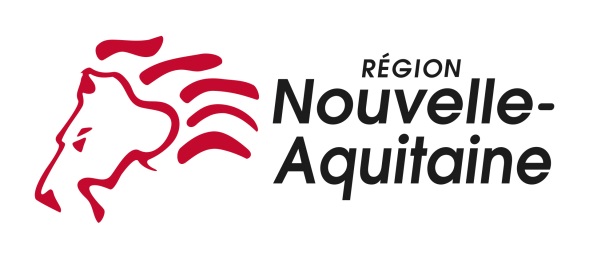 RÉGION NOUVELLE-AQUITAINEDirection de la Jeunesse et de la CitoyennetéService Engagement CitoyenDOSSIER DE DEMANDE DE SUBVENTIONSoutien aux initiatives des structures de jeunesseIMPORTANTL'objectif de ce document est de vous aider avant votre saisie en ligne sur le site :https://les-aides.nouvelle-aquitaine.fr/fiche/soutien_aux_structures_de_jeunesse/Il reprend l’ensemble des informations qui vous seront demandées lors de votre inscription en ligne.Vous pouvez ainsi préparer votre demande et reporter ces informations sur le formulaire en ligne.VOUS NE DEVEZ PAS NOUS ADRESSER PAR COURRIER POSTAL CE DOCUMENT REMPLI PAR VOS SOINSSEULE LA TELEPROCEDURE EST RECEVABLELA DEMANDE DOITE ETRE DOUBLEE D’UN ENVOI PAR MAIL A L’ADRESSEstructuresdejeunesse@nouvelle-aquitaine.frACCOMPAGNEE DES PIECES JUSTIFICATIVES LISTEES EN ANNEXEGénéralités : NOM :	Adresse du siège social :	Code postal :  	Ville : 	Téléphone : 		E-mail: 	Site internet :	Président de l’association : 	Présentation et objectifs de l'association : 	Adhésion au CRAJEP (oui/non) : 	Nombre de salariés : 	Nombre d’adhérents : 	Votre structure dispose-t-elle d’une antenne régionale : 	(Attention : si vous avez une antenne régionale, et si plusieurs projets sont déposés par des structures locales, c’est l’antenne régionale qui doit centraliser les demandes et effectuer le dépôt du dossier en ligne)Votre structure dispose-t-elle d’un agrément (Jeunesse Education Populaire, association éducative complémentaire de l’enseignement public…) si oui lequel : 	Combien de jeunes (15-30 ans) sont présents au sein de votre conseil d’administration ? : 	Combien de jeunes (15-30 ans) sont présents au sein de votre bureau ? : 	Nombre de réunions annuelles de votre conseil d’administration ? : 	Nombre de réunions annuelles de votre bureau ? : 	Données administratives : Votre numero SIREN : 	Votre code NAF : 	Votre code juridique : 	N° d’immatriculation de l’association auprès de la préfecture de département : 	Date de parution au journal officiel : 	Date de création de l’association : 	Informations bancaires de la structure : Intitulé du compte : 	Nom de l’établissement (ex. : Crédit gricole, banque postale…) : 	Nom de l’agence : 	Numéro Etablissement : 	Numéro de guichet : 	Numéro de compte : 	Clé RIB : 	Responsable du projet : Nom : 	Prénom : 	Fonction : 	Téléphone : 	Fax : 	E-mail : 	Subventions : Avez-vous déjà obtenu une subvention de la Région Nouvelle-Aquitaine : 	Si oui, merci d’indiquer l’année : 	Si oui, merci d’indiquer le secteur d’activité : 	Si oui, merci d’indiquer le montant : 	Descriptif du projet : Présentation du projet :	Objectif du projet :	Domaine d’intervention (cf règlement) : 	Déroulement du projet :	Date(s) : 	Lieu(x) : 	Supports liés au projet (expo, film, documentaire…) : 	Moyens mis en œuvre (local, matériel…) : 	Liste des partenaires privés ou publics associés à l’opération (partenaires autres que financiers) : 	Nombre de jeunes de 16-25 ans impactés par le projet : Département 16 :	Département 17 :	Département 19 :	Département 23 :	Département 24 :	Département 33 :	Département 40 :	Département 47 :	Département 64 :	Département 79 :	Département 86 :	Département 87:	Descriptif du projet : Disposez-vous d’encadrants salariés pour ce projet ? : 	Si oui, merci d’indiquer leur formation/qualification : 	Disposez-vous de bénévoles participant au projet ? : 	Si oui, merci d’indiquer leur nombre : 	Des professionnels extérieurs interviennent-ils dans le projet ? : 	Si oui, merci de préciser leur(s) domaine(s) de compétence(s) : 	Si oui, merci de préciser leur(s) structure(s) de référence : 	Si vous souhaitez la présence de la Région Nouvelle-Aquitaine au lancement, lors d’un débat ou à la clôture de l’opération, merci de le préciser ci-dessous : Présence de la Région Nouvelle-Aquitaine : 	Quel est l’impact médiatique attendu sur le plan régional : 	Montant sollicité : Montant de la subvention sollicitée auprès de la Région Nouvelle-Aquitaine : 	Budget prévisionnel : ChargesMontant en eurosProduitsMontant en eurosCharges spécifiques à l'action1-Ressources  propres2-Subventions demandées :2-Subventions demandées :AchatsAchats2-Subventions demandées :2-Subventions demandées :AchatsEtat : (précisez le(s) ministère(s) sollicité(s))Etat : (précisez le(s) ministère(s) sollicité(s))Prestations de servicesMatières et fournituresServices extérieursServices extérieursLocationsEntretienAssurancesRégionsAutres services extérieursAutres services extérieursDépartementsHonorairesPublicitéDéplacements, missionsCommunesCharges de personnelCharges de personnelBénévolatSalaires et chargesCNASEA (emplois aidés)Autres recettes attendues (précisez)Frais générauxDemande(s) de financement communautaireTotal des Subventions demandées (automatique)3 - Ressources indirectes affectéesCoût total du projet (automatique)Total des recettes (automatique)Emplois des contributions volontaires en natureEmplois des contributions volontaires en natureContributions volontaires en natureSecours en natureBénévolatMise à disposition gratuite des biens et prestationsPrestations en naturePersonnel bénévoleDons en natureTotal : (automatique)Total : (automatique)